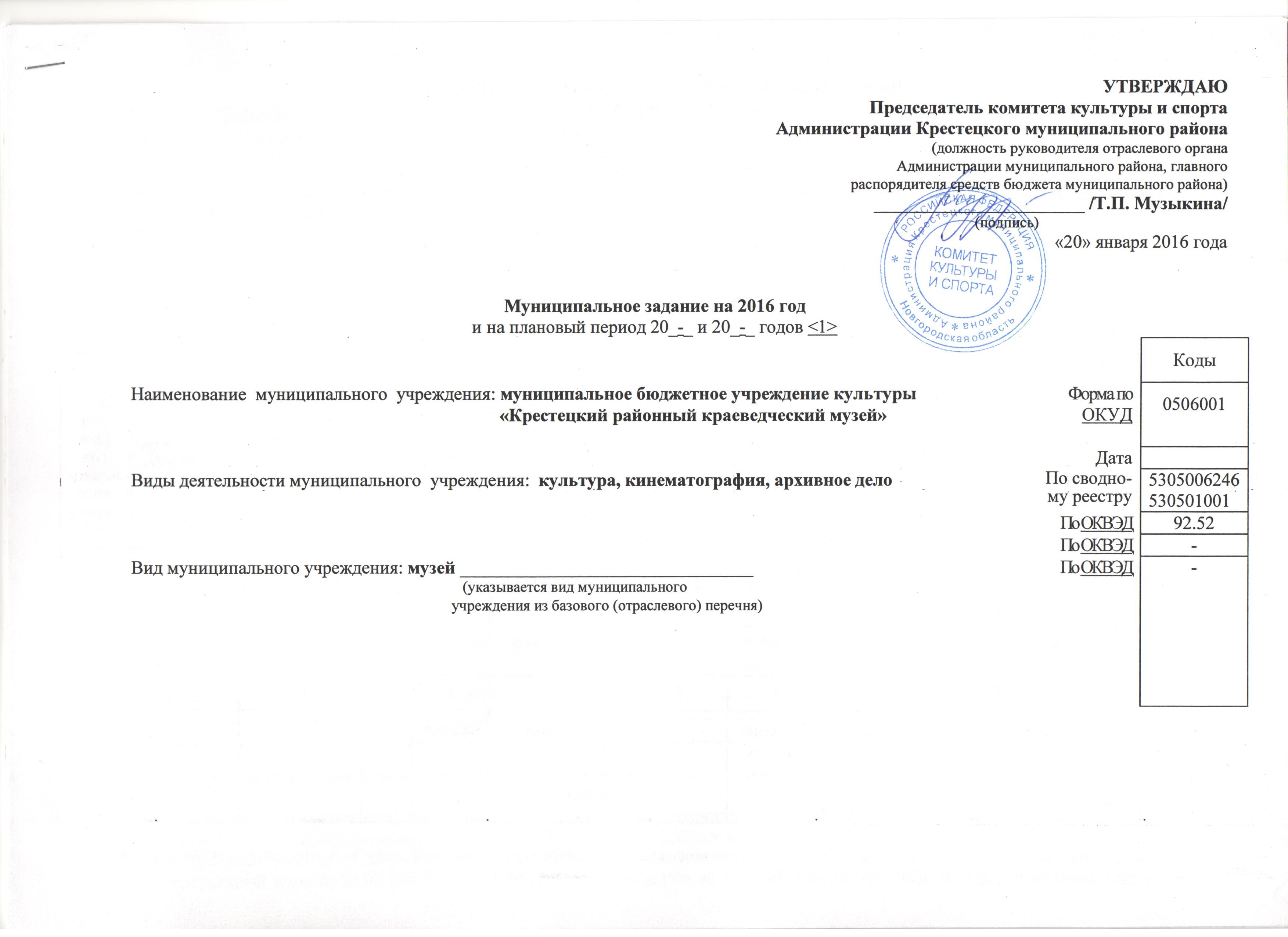 Часть 1. Сведения об оказываемых муниципальных  услугах <2>Раздел 13. Показатели,  характеризующие  качество и  (или)  объем (содержание)  муниципальной  услуги:3.1. Показатели, характеризующие качество муниципальной услуги <3>:Допустимые (возможные) отклонения от установленных показателей качества муниципальной  услуги, в  пределах которых муниципальное задание считается выполненным (процентов): 2%3.2. Показатели, характеризующие объем (содержание) муниципальной  услуги:Допустимые (возможные) отклонения от установленных показателей объема муниципальной услуги, в пределах которых муниципальное  задание считается выполненным (процентов): 2%4.Нормативные правовые акты, устанавливающие размер платы (цену, тариф), либо порядок ее (его) установления:5. Порядок оказания  муниципальной  услуги5.1. Нормативные правовые акты, регулирующие порядок оказания муниципальной  услуги: 	Федеральный закон «Основы законодательства РФ о культуре» (действующая редакция);	Федеральный закон от 07.02.1992 № 2300-1 «О защите прав потребителей»;	Федеральный закон от 26.05.1996 № 54-ФЗ «О музейном фонде Российской Федерации и музеях в Российской Федерации»;                 Федеральный закон от 27.07.2010 № 210-ФЗ «Об организации предоставления государственных и муниципальных услуг»;	Федеральный закон от 25.06.2002 № 73-ФЗ «Об объектах культурного наследия (памятниках истории и культуры) народов Российской Федерации»;	Постановление Правительства РФ от 12.12.1999 № 1242 «О порядке бесплатного посещения музеев лицами, не достигшими восемнадцати лет»;      Приказ Министерства культуры и массовых коммуникаций Российской Федерации от 18.01.2007 № 19 «Об утверждении правил организации хранения, комплектования, учета и использования документов архивного фонда Российской Федерации и других архивных документов в государственных и муниципальных архивах, музеях и библиотеках, организациях Российской академии наук»;                 Постановление Администрации Крестецкого муниципального района от 28.02.2012 №127 «Об утверждении административного регламента предоставления муниципальной услуги «Запись на обзорные, тематические и интерактивные экскурсии».5.2. Порядок информирования потенциальных потребителей муниципальной  услуги:Раздел 23. Показатели,  характеризующие  качество и  (или)  объем (содержание)  муниципальной  услуги:3.1. Показатели, характеризующие качество муниципальной услуги <3>:Допустимые (возможные) отклонения от установленных показателей качества муниципальной  услуги, в  пределах которых муниципальное задание считается выполненным (процентов): 2%3.2. Показатели, характеризующие объем (содержание) муниципальной  услуги:Допустимые (возможные) отклонения от установленных показателей объема муниципальной услуги, в пределах которых муниципальное  задание считается выполненным (процентов): 2%4.Нормативные правовые акты, устанавливающие размер платы (цену, тариф), либо порядок ее (его) установления:5. Порядок оказания  муниципальной  услуги5.1. Нормативные правовые акты, регулирующие порядок оказания муниципальной  услуги: 	Федеральный закон «Основы законодательства РФ о культуре» (действующая редакция);	Федеральный закон от 07.02.1992 № 2300-1 «О защите прав потребителей»;	Федеральный закон от 26.05.1996 № 54-ФЗ «О музейном фонде Российской Федерации и музеях в Российской Федерации»;                 Федеральный закон от 27.07.2010 № 210-ФЗ «Об организации предоставления государственных и муниципальных услуг»;	Федеральный закон от 25.06.2002 № 73-ФЗ «Об объектах культурного наследия (памятниках истории и культуры) народов Российской Федерации»;	Постановление Правительства РФ от 12.12.1999 № 1242 «О порядке бесплатного посещения музеев лицами, не достигшими восемнадцати лет»;      Приказ Министерства культуры и массовых коммуникаций Российской Федерации от 18.01.2007 № 19 «Об утверждении правил организации хранения, комплектования, учета и использования документов архивного фонда Российской Федерации и других архивных документов в государственных и муниципальных архивах, музеях и библиотеках, организациях Российской академии наук»;                 Постановление Администрации Крестецкого муниципального района от 28.02.2012 №127 «Об утверждении административного регламента предоставления муниципальной услуги «Запись на обзорные, тематические и интерактивные экскурсии».5.2. Порядок информирования потенциальных потребителей муниципальной  услуги:Часть 2. Сведения о выполняемых работах <4>Раздел 13. Показатели, характеризующие качество и (или) объем (содержание) работы:3.1. Показатели, характеризующие качество работы <5>:Допустимые (возможные) отклонения от установленных показателей качества работы, в пределах которых муниципальное задание считается выполненным (процентов) ___________-_________3.2. Показатели, характеризующие объем (содержание) работы:Допустимые (возможные) отклонения от установленных показателей объема работы, в пределах которых муниципальное задание считается выполненным (процентов): 2%Часть 3. Прочие сведения о муниципальном  задании <6>Условия и порядок досрочного прекращения выполнения  муниципального  задания: ликвидация Учреждения (согласно п.3, ст. 13 Областного Закона от 30.04.2009 № 519-ОЗ «Об управлении и распоряжении государственным имуществом Новгородской области»);  ликвидация органа исполнительной власти, учредителя учреждения (согласно ч. 4 ст. 4 Областного Закона от 29.07.2004 № 310-ОЗ «О системе органов исполнительной власти Новгородской области»); создание автономного учреждения путем изменения типа существующего учреждения (согласно п. 1, ст. 5 Федерального Закона от 03.11.2006 № 174-ФЗ «Об автономных учреждениях»).Иная информация, необходимая для выполнения (контроля за выполнением)  муниципального задания ____-________3. Порядок контроля за выполнением муниципального задания4. Требования к отчетности о выполнении муниципального  задания 4.1.  Периодичность представления отчетов о выполнении муниципального задания: 1 раз в год4.2. Сроки представления отчетов о выполнении муниципального задания: не позднее 01 февраля 2017 года4.3. Иные требования к отчетности о выполнении  муниципального задания __________________-_____________________5. Иные показатели, связанные с выполнением муниципального  задания <7>_______________-______________________-----------------------<1> Муниципальное задание формируется на срок до одного года в случае утверждения бюджета на очередной финансовый год и на срок до трех лет в случае утверждения бюджета на очередной финансовый год и плановый период.<2> Формируется при установлении муниципального задания на оказание муниципальной  услуги (услуг) и работы (работ) и содержит требования к оказанию муниципальной услуги (услуг) раздельно по каждой из муниципальных  услуг с указанием порядкового номера раздела.<3> Заполняется при установлении показателей, характеризующих качество муниципальной услуги, в ведомственном перечне муниципальных услуг и работ.<4> Формируется при установлении муниципального  задания на оказание муниципальной  услуги (услуг) и работы (работ) и содержит требования к выполнению работы (работ) раздельно по каждой из работ с указанием порядкового номера раздела.<5> Заполняется при установлении показателей, характеризующих качество работы, в ведомственном перечне муниципальных  услуг и работ.<6> Заполняется в целом по муниципальному  заданию.<7> В числе иных показателей может быть указано допустимое (возможное) отклонение от выполнения муниципального задания, в пределах которого оно считается выполненным, при принятии органом, осуществляющим функции и полномочия учредителя муниципальных бюджетных и автономных учреждений, главным распорядителем средств  бюджета муниципального района, в ведении которого находятся муниципальные казенные учреждения, решения об установлении общего допустимого (возможного) отклонения от выполнения муниципального задания, в пределах которого оно считается выполненным (в процентах). В этом случае допустимые (возможные) отклонения, предусмотренные в подпунктах 3.1 и 3.2 настоящего муниципального задания, не заполняются.__________________1. Наименование  муниципальной  услуги: создание экспозиций (выставок) музеев, организация выездных выставокУникальный номер по базовому (отраслевому) перечню070380000000000010001002. Категории потребителей  муниципальной  услуги: в интересах обществаУникальный номер по базовому (отраслевому) перечню07038000000000001000100Уникальный номер по базовому (отраслевому) перечню07038000000000001000100Уникальный номер по базовому (отраслевому) перечню07038000000000001000100Уникаль-ный номер реестровой записиПоказатель, характеризующий содержание муниципальной услугиПоказатель, характеризующий содержание муниципальной услугиПоказатель, характеризующий содержание муниципальной услугиПоказатель, характеризующий условия (формы) оказания муниципальной услугиПоказатель, характеризующий условия (формы) оказания муниципальной услугиПоказатель качества муниципальной  услугиПоказатель качества муниципальной  услугиПоказатель качества муниципальной  услугиЗначение показателя качества муниципальной  услугиЗначение показателя качества муниципальной  услугиЗначение показателя качества муниципальной  услугиУникаль-ный номер реестровой записиПоказатель, характеризующий содержание муниципальной услугиПоказатель, характеризующий содержание муниципальной услугиПоказатель, характеризующий содержание муниципальной услугиПоказатель, характеризующий условия (формы) оказания муниципальной услугиПоказатель, характеризующий условия (формы) оказания муниципальной услугинаименование показателяединица измерения по ОКЕИединица измерения по ОКЕИ2016 год (очередной финансовый год)20__ год      (1-й год планового периода)20__ год       (2-й год планового периода)Уникаль-ный номер реестровой записи_______(наиме-нование показа-теля)_______(наиме-нование показа-теля)_______(наиме-нование показа-теля)Способы обслуживания (показ музейных предметов)_______(наиме-нование показа-теля)наименование показателянаиме-нованиекод123456789101112000000000004930099307038000000000001000100102---В стационарных условиях-Среднее количество посетителей на одном мероприятииЧеловек792200--Уникаль-ный номер реестро-вой записиПоказатель, характеризующий содержание  муниципальной  услугиПоказатель, характеризующий содержание  муниципальной  услугиПоказатель, характеризующий содержание  муниципальной  услугиПоказатель, характеризующий условия (формы) оказания муниципальной услугиПоказатель, характеризующий условия (формы) оказания муниципальной услугиПоказатель объема муниципальной услугиПоказатель объема муниципальной услугиПоказатель объема муниципальной услугиЗначениепоказателя объема муниципальной  услугиЗначениепоказателя объема муниципальной  услугиЗначениепоказателя объема муниципальной  услугиПредельный размер платы (цена, тариф)Предельный размер платы (цена, тариф)Предельный размер платы (цена, тариф)Уникаль-ный номер реестро-вой записиПоказатель, характеризующий содержание  муниципальной  услугиПоказатель, характеризующий содержание  муниципальной  услугиПоказатель, характеризующий содержание  муниципальной  услугиПоказатель, характеризующий условия (формы) оказания муниципальной услугиПоказатель, характеризующий условия (формы) оказания муниципальной услугинаиме-нова-ние пока-зателяединица измерения по ОКЕИединица измерения по ОКЕИ2016 год (очеред-ной финан-совый год)20__ год (1-й год плано-вого периода)20__ год (2-й год плано-вого периода)20__ год (очеред-ной финан-совый год)20__ год (1-й год плано-вого периода)20__ год (2-й год плано-вого периода)Уникаль-ный номер реестро-вой записи_______(наиме-нование показа-теля)_______(наиме-нование показа-теля)_______(наиме-нование показа-теля)Способы обслуживания (показ музейных предметов)_______(наиме-нование показа-теля)наиме-нова-ние пока-зателянаиме-нова-ниекод2016 год (очеред-ной финан-совый год)20__ год (1-й год плано-вого периода)20__ год (2-й год плано-вого периода)20__ год (очеред-ной финан-совый год)20__ год (1-й год плано-вого периода)20__ год (2-й год плано-вого периода)123456789101112131415000000000004930099307038000000000001000100102---В стационарных условиях-Количество экспозицийЕдиница64220-----Нормативный правовой актНормативный правовой актНормативный правовой актНормативный правовой актНормативный правовой актвидпринявший органдатаномернаименование12345-----Способ информированияСостав размещаемой   
информацииЧастота обновления  
информации123Средства массовой информацииРежим работы учреждения, анонсы мероприятий, афиши, листовки, информационные материалы, итоги мероприятий и т. д.1 раз в месяцВыпуск информационной  и  рекламной продукцииУслуги, мероприятия1 раз в месяцРазмещение  на  информационных  стендах  учрежденияРежим  работы, услуги,  мероприятия.1 раз  в год1 раз в месяцРассылка (электронная  почта)Информация об  услугах, мероприятиях(наименование  мероприятия, место  и  время  проведения)1 раз в месяцРазмещение  афиш  на  информационных  стендахНаименование  мероприятия,  место  и  время  проведения. перед  каждым  мероприятием.1. Наименование  муниципальной  услуги: публичный показ музейных предметов, музейных коллекцийУникальный номер по базовому (отраслевому) перечню070160000000000010061012. Категории потребителей  муниципальной  услуги: физические лица Уникальный номер по базовому (отраслевому) перечню07016000000000001006101Уникальный номер по базовому (отраслевому) перечню07016000000000001006101Уникальный номер по базовому (отраслевому) перечню07016000000000001006101Уникаль-ный номер реестровой записиПоказатель, характеризующий содержание муниципальной услугиПоказатель, характеризующий содержание муниципальной услугиПоказатель, характеризующий содержание муниципальной услугиПоказатель, характеризующий условия (формы) оказания муниципальной услугиПоказатель, характеризующий условия (формы) оказания муниципальной услугиПоказатель качества муниципальной  услугиПоказатель качества муниципальной  услугиПоказатель качества муниципальной  услугиЗначение показателя качества муниципальной  услугиЗначение показателя качества муниципальной  услугиЗначение показателя качества муниципальной  услугиУникаль-ный номер реестровой записиПоказатель, характеризующий содержание муниципальной услугиПоказатель, характеризующий содержание муниципальной услугиПоказатель, характеризующий содержание муниципальной услугиПоказатель, характеризующий условия (формы) оказания муниципальной услугиПоказатель, характеризующий условия (формы) оказания муниципальной услугинаименование показателяединица измерения по ОКЕИединица измерения по ОКЕИ2016 год (очередной финансовый год)20__ год      (1-й год планового периода)20__ год       (2-й год планового периода)Уникаль-ный номер реестровой записи_______(наиме-нование показа-теля)_______(наиме-нование показа-теля)_______(наиме-нование показа-теля)Способы обслуживания (показ музейных предметов)_______(наиме-нование показа-теля)наименование показателянаиме-нованиекод123456789101112000000000004930099307016000000000001006101102---В стационарных условиях-Охват населенияПроцент74461,0--Уникаль-ный номер реестро-вой записиПоказатель, характеризующий содержание  муниципальной  услугиПоказатель, характеризующий содержание  муниципальной  услугиПоказатель, характеризующий содержание  муниципальной  услугиПоказатель, характеризующий условия (формы) оказания муниципальной услугиПоказатель, характеризующий условия (формы) оказания муниципальной услугиПоказатель объема муниципальной услугиПоказатель объема муниципальной услугиПоказатель объема муниципальной услугиЗначениепоказателя объема муниципальной  услугиЗначениепоказателя объема муниципальной  услугиЗначениепоказателя объема муниципальной  услугиПредельный размер платы (цена, тариф)Предельный размер платы (цена, тариф)Предельный размер платы (цена, тариф)Уникаль-ный номер реестро-вой записиПоказатель, характеризующий содержание  муниципальной  услугиПоказатель, характеризующий содержание  муниципальной  услугиПоказатель, характеризующий содержание  муниципальной  услугиПоказатель, характеризующий условия (формы) оказания муниципальной услугиПоказатель, характеризующий условия (формы) оказания муниципальной услугинаиме-нова-ние пока-зателяединица измерения по ОКЕИединица измерения по ОКЕИ2016 год (очеред-ной финан-совый год)20__ год (1-й год плано-вого периода)20__ год (2-й год плано-вого периода)20__ год (очеред-ной финан-совый год)20__ год (1-й год плано-вого периода)20__ год (2-й год плано-вого периода)Уникаль-ный номер реестро-вой записи_______(наиме-нование показа-теля)_______(наиме-нование показа-теля)_______(наиме-нование показа-теля)Способы обслуживания (показ музейных предметов)_______(наиме-нование показа-теля)наиме-нова-ние пока-зателянаиме-нова-ниекод2016 год (очеред-ной финан-совый год)20__ год (1-й год плано-вого периода)20__ год (2-й год плано-вого периода)20__ год (очеред-ной финан-совый год)20__ год (1-й год плано-вого периода)20__ год (2-й год плано-вого периода)123456789101112131415000000000004930099307038000000000001000100102---В стационарных условиях-Число посетителейЧеловек7927563-----Нормативный правовой актНормативный правовой актНормативный правовой актНормативный правовой актНормативный правовой актвидпринявший органдатаномернаименование12345Постановление Администрации Крестецкого муниципального районаАдминистрация Крестецкого муниципального района25.08.2011748«Об утверждении Порядка определения платы за оказание услуг (выполнение работ), относящимся к основным видам деятельности муниципальных бюджетных учреждений Крестецкого муниципального района, для граждан и юридических лиц»Приказ по МБУК  «Крестецкий районный краеведческий музей»МБУК  «Крестецкий районный краеведческий музей»30.03.2012  11«Об утверждении цен на платные услуги, оказываемые  МБУК «Крестецкий районный краеведческий музей»Перечень платных услуг, оказываемых муниципальным бюджетным учреждением культуры «Крестецкий районный краеведческий музей»МБУК  «Крестецкий районный краеведческий музей»30.03.201211«Об утверждении цен на платные услуги, оказываемые  МБУК «Крестецкий районный краеведческий музей»Способ информированияСостав размещаемой   
информацииЧастота обновления  
информации123Средства массовой информацииРежим работы учреждения, анонсы мероприятий, афиши, листовки, информационные материалы, итоги мероприятий и т. д.1 раз в месяцВыпуск информационной  и  рекламной продукцииУслуги, мероприятия1 раз в месяцРазмещение  на  информационных  стендах  учрежденияРежим  работы, услуги,  мероприятия.1 раз  в год1 раз в месяцРассылка (электронная  почта)Информация об  услугах, мероприятиях(наименование  мероприятия, место  и  время  проведения)1 раз в месяцРазмещение  афиш  на  информационных  стендахНаименование  мероприятия,  место  и  время  проведения. перед  каждым  мероприятием.1. Наименование работы:  формирование, учет, изучение, обеспечение физического сохранения и безопасности музейных предметов, музейных коллекцийУникальный номер по базовому (отраслевому) перечню070171000000000000041012. Категории потребителей работы: в интересах общества Уникальный номер по базовому (отраслевому) перечню07017100000000000004101Уникальный номер по базовому (отраслевому) перечню07017100000000000004101Уникальный номер реестровой записиПоказатель, характеризующий содержание работы (по справочникам)Показатель, характеризующий содержание работы (по справочникам)Показатель, характеризующий содержание работы (по справочникам)Показатель, характеризующий условия (формы) выполнения работы (по справочникам)Показатель, характеризующий условия (формы) выполнения работы (по справочникам)Показатель качества работыПоказатель качества работыПоказатель качества работыЗначение показателя качества работыЗначение показателя качества работыЗначение показателя качества работыУникальный номер реестровой записиПоказатель, характеризующий содержание работы (по справочникам)Показатель, характеризующий содержание работы (по справочникам)Показатель, характеризующий содержание работы (по справочникам)Показатель, характеризующий условия (формы) выполнения работы (по справочникам)Показатель, характеризующий условия (формы) выполнения работы (по справочникам)наименование показателяЕдиницаизмерения по ОКЕИЕдиницаизмерения по ОКЕИ20__ год (очередной финансовый год)20__ год (1-й год планового периода)20__ год (2-й год планового периода)Уникальный номер реестровой записи_______(наиме-нование показа-теля)_______(наиме-нование показа-теля)_______(наиме-нование показа-теля)_______(наиме-нование показа-теля)_______(наиме-нование показа-теля)наименование показателянаиме-нованиекод123456789101112000000000004930099307017100000000000004101102-----------Уникаль-ный номер реестро-вой записиПоказатель, характеризующий содержание работы (по справочникам)Показатель, характеризующий содержание работы (по справочникам)Показатель, характеризующий содержание работы (по справочникам)Показатель, характеризующий условия (формы) выполнения работы (по справочникам)Показатель, характеризующий условия (формы) выполнения работы (по справочникам)Показатель, характеризующий условия (формы) выполнения работы (по справочникам)Показатель объема работыПоказатель объема работыПоказатель объема работыПоказатель объема работыПоказатель объема работыПоказатель объема работыЗначение показателя объема работыЗначение показателя объема работыЗначение показателя объема работыЗначение показателя объема работыУникаль-ный номер реестро-вой записиПоказатель, характеризующий содержание работы (по справочникам)Показатель, характеризующий содержание работы (по справочникам)Показатель, характеризующий содержание работы (по справочникам)Показатель, характеризующий условия (формы) выполнения работы (по справочникам)Показатель, характеризующий условия (формы) выполнения работы (по справочникам)Показатель, характеризующий условия (формы) выполнения работы (по справочникам)наиме-нование пока-зателяединица измерения по ОКЕИединица измерения по ОКЕИединица измерения по ОКЕИописание работыописание работы2016 год (очеред-ной финансовый год)20__ год (1-й год планового периода)20__ год (1-й год планового периода)20__ год (2-й год планового периода)Уникаль-ный номер реестро-вой записи____(наиме-нование показа-теля)____(наиме-нование показа-теля)_______(наиме-нование показа-теля)_______(наиме-нование показа-теля)______(наиме-нование показа-теля)наиме-нованиекод12345677789101111111213000000000004930099307017100000000000004101102- ----Количество предметовКоличество предметовКоличество предметовЕдиница642Формирование и учёт музейных фондов, ведение книг поступления ОФ и ВФ, заполнение учетных карточек, внесение экспонатов в гос. каталог, обеспечение сохранности музейных предметов.287028702870--Форма контроляПериодичностьАдминистрация муниципального района, отраслевые органы Администрации муниципального района, осуществляющие контроль за выполнением муниципального задания123Итоговый контроль (анализ деятельности учреждения по результатам отчётного периода)1 раз в годКомитет культуры и спорта Администрации Крестецкого муниципального районаСтатистическая форма № 8-НК По итогам годаКомитет культуры и спорта Администрации Крестецкого муниципального районаВедомственная статистикаЕжеквартальноКомитет культуры и спорта Администрации Крестецкого муниципального районаОперативный контроль (по выявленным проблемным фактам и жалобам, касающимся качества предоставления услуги)ПостоянноКомитет культуры и спорта Администрации Крестецкого муниципального районаКонтроль мероприятий (анализ и оценка проведённого мероприятия)По плану работыКомитет культуры и спорта Администрации Крестецкого муниципального района